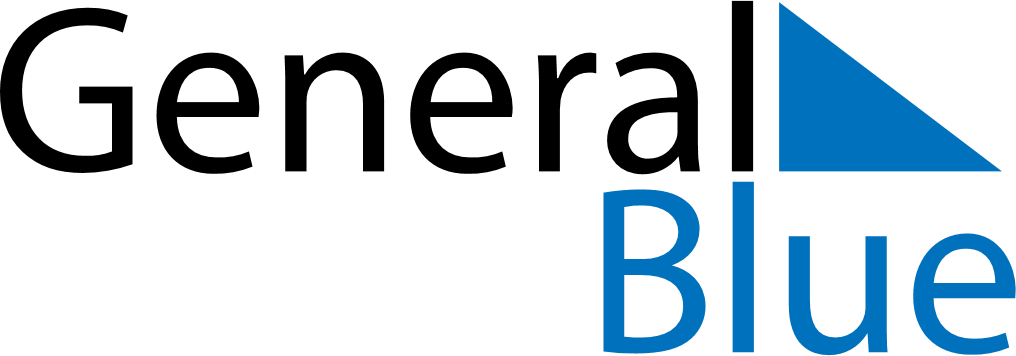 Q2 2024 CalendarUnited Arab EmiratesQ2 2024 CalendarUnited Arab EmiratesQ2 2024 CalendarUnited Arab EmiratesQ2 2024 CalendarUnited Arab EmiratesQ2 2024 CalendarUnited Arab EmiratesQ2 2024 CalendarUnited Arab EmiratesQ2 2024 CalendarUnited Arab EmiratesApril 2024April 2024April 2024April 2024April 2024April 2024April 2024April 2024April 2024SUNMONMONTUEWEDTHUFRISAT11234567889101112131415151617181920212222232425262728292930May 2024May 2024May 2024May 2024May 2024May 2024May 2024May 2024May 2024SUNMONMONTUEWEDTHUFRISAT123456678910111213131415161718192020212223242526272728293031June 2024June 2024June 2024June 2024June 2024June 2024June 2024June 2024June 2024SUNMONMONTUEWEDTHUFRISAT1233456789101011121314151617171819202122232424252627282930Apr 10: End of Ramadan (Eid al-Fitr)Jun 16: Feast of the Sacrifice (Eid al-Adha)